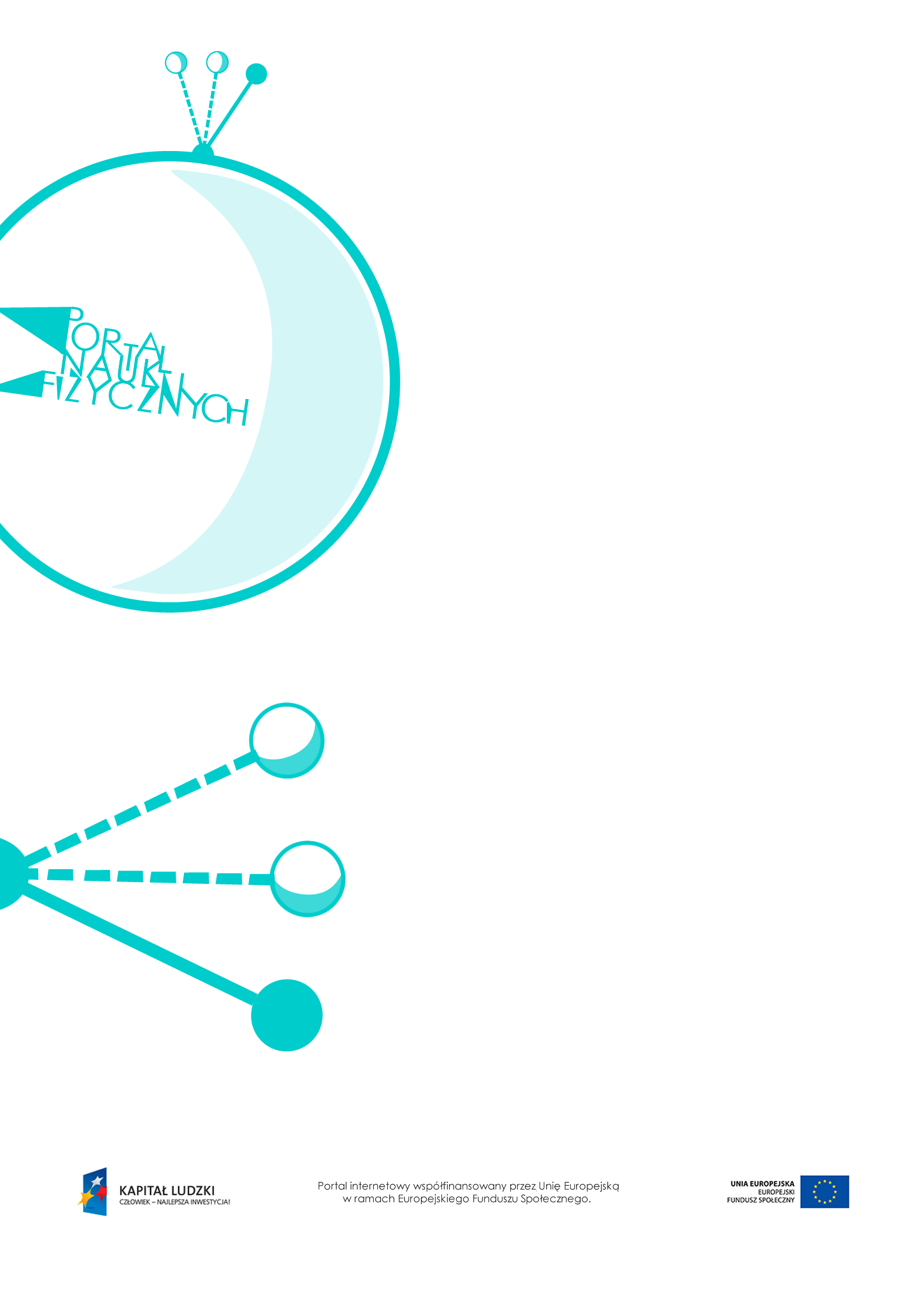 Właściwości ciał stałychWłaściwości ciał stałych – scenariusz lekcjiCzas: 45 minutCele ogólnePodanie właściwości mechanicznych wspólnych dla wszystkich ciał stałych oraz cech, jakimi ciała stałe się różnią (plastyczność, kruchość, sprężystość).Wprowadzenie pojęć: przewodników i izolatorów ciepła, przewodników prądu elektrycznego, izolatorów elektrycznych; badanie ciał stałych pod względem przewodnictwa elektrycznego i cieplnego.Zapoznanie z budową wewnętrzną ciał stałych (kryształy, w tym monokryształy i polikryształy, oraz ciała bezpostaciowe).Cele szczegółowe – uczeń:podaje wspólne cechy ciał stałych,wyjaśnia znaczenie pojęć: plastyczności, kruchości i sprężystości; podaje przykłady ciał stałych: kruchych, plastycznych i sprężystych; wyjaśnia, w jaki sposób temperatura wpływa na te cechy,rozróżnia przewodniki ciepła i izolatory cieplne oraz przewodniki prądu elektrycznego i izolatory elektryczne,wyjaśnia, w jaki sposób można sprawdzić doświadczalnie, jakie ciała stałe są przewodnikami cieplnymi, a jakie – izolatorami cieplnymi, oraz jakie są przewodnikami elektrycznymi, a jakie – izolatorami,podaje przykłady zastosowania izolatorów i przewodników cieplnych oraz elektrycznych,omawia budowę kryształów na przykładzie soli kuchennej,wyjaśnia różnice w budowie ciał krystalicznych i ciał bezpostaciowych oraz różnice między monokryształem a polikryształem, podaje przykłady ciał bezpostaciowych, kryształów i monokryształów, wyjaśnia, w jaki sposób można sprawdzić, które ciało stałe jest twardsze.Metody:pokaz,obserwacje,doświadczenia,burza mózgów,pogadanka.Formy pracy:praca zbiorowa (z całą klasą),praca w grupach.Środki dydaktyczne:przyrządy do doświadczeń: kreda, plastelina, przedmiot ze szkła, metal, rurka szklana, rurka miedziana lub aluminiowa, blaszka miedziana lub ołowiana i blaszka stalowa, gwoździe, palnik, parafina, statywy, menzurka, woda, moneta, zapałka, plastikowa linijka, bateria, żarówka, przewody, a jeśli to możliwe – różne minerały mające postać polikryształów i kryształów,np. z pracowni geograficznej (polikryształ to np. piryt, nonokryształ to np. kwarc),plansza „Cechy ciał stałych – twardość”,plansza „Struktura kryształów”,plansza „Ciała bezpostaciowe”,plansza „Pytania sprawdzające”.Przebieg lekcjiPytania sprawdzająceWskaż różnice między przewodnikiem elektrycznym a izolatorem.Wskaż różnice w budowie ciał bezpostaciowych i kryształów.Wymień rodzaje kryształów.Czynności nauczyciela i uczniówUwagi, wykorzystanie środków dydaktycznychWprowadzenie do tematu lekcji –burza mózgów. Uczniowie (w grupach) otrzymują od nauczyciela zestaw przedmiotów (różnych ciał stałych) oraz listę nazw ciał stałych. Nauczyciel prosi o podanie jak największej liczby cech wspólnych oraz różnic między przedmiotami.Uczniowie podają charakterystyczne cechy wspólne ciał stałych i wymieniają różnice między nimi.Wszystkie podane przez uczniów informacje należy przedyskutować. Przy pomocy nauczyciela uczniowie ustalają cechy wspólne wszystkich przedstawionych ciał stałych.Nauczyciel przeprowadza doświadczenie potwierdzające cechę wspólną ciał stałych – zachowanie objętości (wrzucanie tej samej grudki plasteliny o różnych kształtach do menzurki z wodą i obserwacja zmiany objętości cieczy).Dyskusja na temat zróżnicowania właściwości mechanicznych ciał stałych.Nauczyciel takie cechy, jak: kruchość, plastyczność i sprężystość. Nauczyciel prosi uczniów o podanie przykładów ciał kruchych, plastycznych i sprężystych. Pyta, czy dysponują przedmiotami o określonych właściwościach mechanicznych. Prosi o zademonstrowanie tych cech.Nauczyciel wyjaśnia, w jaki sposób można sprawdzić, czy dane ciało stałe jest twardsze od innego ciała (twardsze zarysowuje powierzchnię mniej twardego).Uczniowie poznają definicje cech ciał stałych (sprężystość, kruchość i plastyczność). Podają przykłady ciał stałych o takich cechach.Wśród przedmiotów z otoczenia wybierają te o wskazanej cesze.Warto wspomnieć, że na właściwości ciał stałych wpływa temperatura. W wysokiej temperaturze szkło staje się plastyczne, a w bardzo niskiej np. stal jest krucha i łatwo pęka.Demonstracja ciał o różnej twardości. Wykorzystanie planszy „Cechy ciał stałych – twardość”).Demonstracja doświadczenia z blaszką miedzianą lub ołowianą i stalową (twardszy materiał zarysowuje materiał miększy).Dyskusja na temat szybkości nagrzewania się ciał stałych (odwołanie się do doświadczenia z życia codziennego). Uwaga. Tę cechę różniącą ciała stałe uczniowie mogą podać wcześniej, podczas burzy mózgów.Wprowadzenie pojęć przewodnika i izolatora cieplnego.Przeprowadzenie doświadczenia ukazującego duże i bardzo małe przewodnictwo cieplne.Przykład doświadczeniaDo dwóch rurek o jednakowych wymiarach, szklanej i miedzianej lub aluminiowej, za pomocą roztopionej parafiny mocujemy gwoździki (co kilka centymetrów). Następnie rurki mocujemy na statywach i zaczynamy ogrzewać ich końce jednym palnikiem (jeśli brak czasu, to można do końca rurek przyłożyć szkolne termometry i obserwować „szybkość” wzrostu temperatury).Podanie praktycznego wykorzystania przewodników i izolatorów cieplnych – na przykładzie sprzętu gospodarstwa domowego.Odwołanie się do życia codziennego: kołdra i ciepła odzież nie grzeją, lecz izolująi „przeszkadzają” w chłodzeniu ciała.Dyskusja: Czy wszystkie ciała stałe w jednakowym stopniu przewodzą prąd elektryczny (odwołanie się do doświadczeń z życia codziennego).Uwaga. Tę cechę różniącą ciała stałe uczniowie mogą podać wcześniej, podczas burzy mózgów.Wprowadzenie pojęća przewodnika i izolatora elektrycznego.Przeprowadzenie doświadczenia pokazującego, jakie ciała fizyczne przewodzą prąd, a jakie go nie przewodzą.Przykład doświadczeniaZbudowanie prostego obwodu elektrycznego składającego się z żarówki, baterii, przewodów i wyłącznika. Włączenie w obwód dodatkowego elementu, który będzie wymieniany, i obserwacja, czy żarówka świeci po zamknięciu obwodu. Stwierdzenie, czy dane ciało przewodzi prąd czy go nie przewodzi. Mogą to być: gwóźdź, moneta, drucik miedziany, szkiełko, plastikowa linijka, zapałka, bryłka plasteliny.Uczniowie podają inne przykłady przewodników i izolatorów elektrycznych.Uczniowie podają przykłady zastosowania przewodników i izolatorów w życiu codziennym.Pogadanka: Czy na przykładzie kształtu (symetrii) ciał stałych można wyciągać wnioski o ich budowie wewnętrznej (sposób ułożenia atomów).Omówienie budowy wewnętrznej ciał stałych (graficzne przedstawienie ułożenia atomów w ciałach stałych).Wprowadzenie pojęć ciała bezpostaciowegoi ciała o budowie krystalicznej.Rozróżnienie monokryształówi polikryształów.Podanie przykładów ciał stałych o budowie amorficznej, monokrystalicznej i polikrystalicznej.Omówienie budowy kryształu – na przykładzie soli kuchennej. Zademonstrowanie rysunku obrazującego sieć krystaliczną – na przykładzie soli kuchennej. Wyjaśnienie, że w ciałach stałych cząsteczki drgają wokół położenia równowagi, nie mogą się przemieszczać, a oddziaływania między nimi są bardzo silne. Zademonstrowanie struktury różnych kryształów. Wykorzystanie planszy „Struktura kryształów”.W miarę możliwości zademonstrowanie uczniom różnych ciał stałych o budowie monokrystalicznej i polikrystalicznej (minerały, np. piryt, kwarc, kalcyt).Zademonstrowanie różnych ciał bezpostaciowych. Wykorzystanie planszy „Ciała bezpostaciowe”.Dyskusja: Do jakiej kategorii uczniowie zaklasyfikowaliby przedmioty, których właściwości były omawiane wcześniej w grupach (ciało amorficzne, monokryształ, polikryształ). Czy potrafią podać inne przykłady ciał stałych o takiej budowie.Podsumowanie lekcji.Zadanie pytań podsumowujących wiedzę zdobytą na lekcji – wykorzystanie planszy „Pytania sprawdzające”.